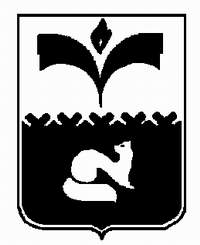 ДУМА ГОРОДА ПОКАЧИХанты-Мансийский автономный округ - ЮграРЕШЕНИЕот  21.06.2013			                                                                 № 76Об исполнении бюджетагорода Покачи за 1-й квартал 2013 годаРассмотрев проект решения «Об исполнении бюджета города Покачи за 1-й квартал 2013 года»,  в соответствии с Бюджетным кодексом Российской Федерации, Дума города РЕШИЛА:Отчет об исполнении бюджета города Покачи за 1-й квартал 2012 года, утвержденный постановлением администрации города от 16.05.2013 № 602  «Об утверждении отчета об исполнении бюджета города Покачи за первый квартал  2013 года»  принять к сведению.Председатель Думы города                                        Н.В. Борисова 